Use maps, atlases or the internet to find Hadrian’s Wall and draw onto this map, label the places that it starts and ends and some other places that it runs through.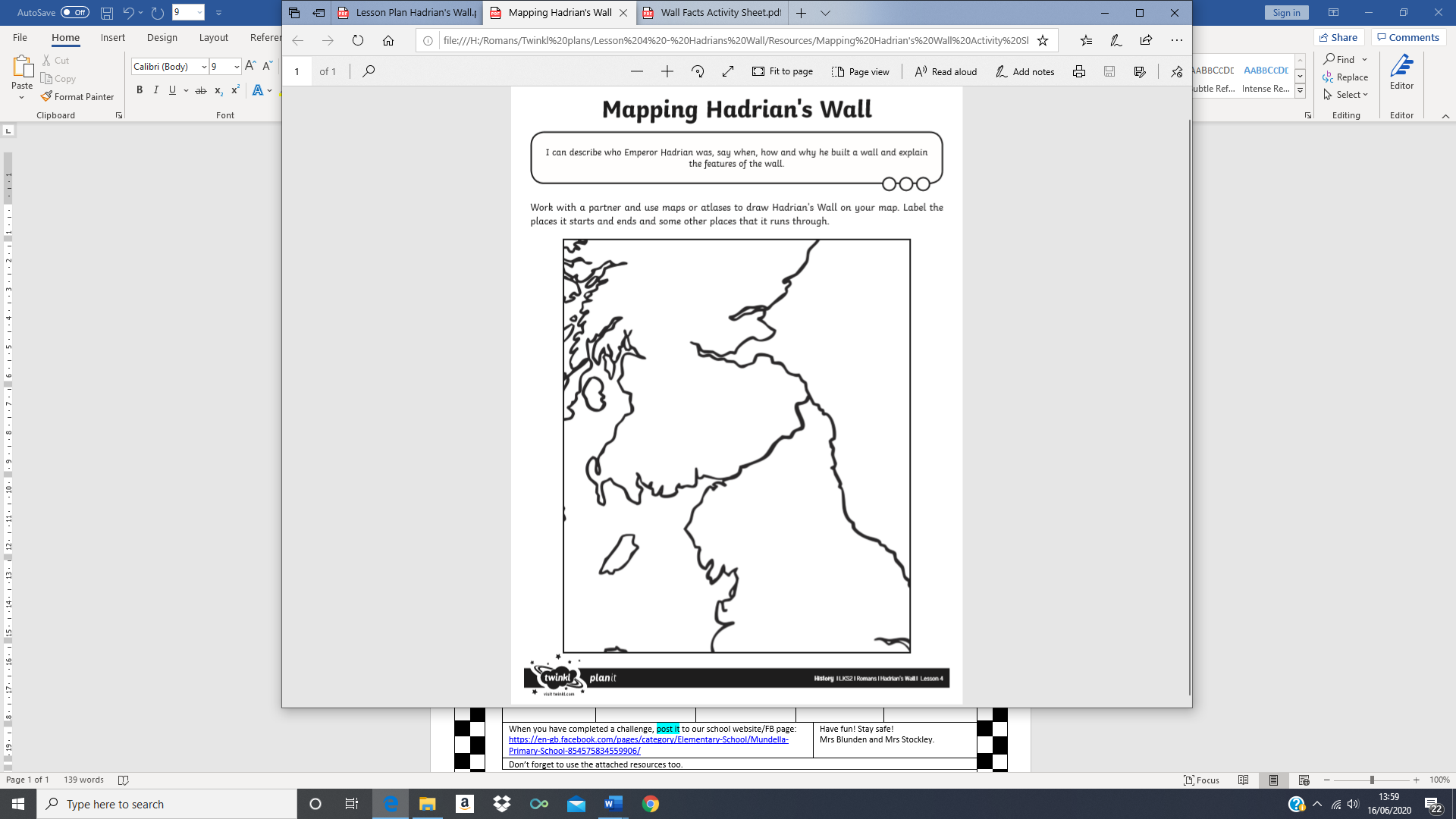 